СПИСЪКс промяна на график за раздаване на храни във временен пункт в гр. Перник  (промяната е нанесена с червен цвят)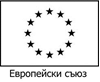 №по редВременни пунктове/населено място/Адрес на пунктоветеПериод на раздаване/начална и крайна дата на раздаване/ПерникПерникПерникПерник1Перник гр. Перник, ул. ”Средец” № 1 А 14.10.2020 г. – 13.11.2020 г. иот  20.11.2020 г.  до 20.11.2020 г.  2Перник - изтокгр. Перник, ул. ”Благой Гебрев” №1512.10.2020 г. – 06.11.2020 г.3Радомиргр. Радомир, кв. ”Гърляница” № 41 05.10.2020 г. – 23.10.2020 г.4Брезникгр. Брезник, ул. „Андрей Михайлов” №7519.10.2020 г. – 06.11.2020 г.5Земен гр. Земен, ул.  ”Земенски манастири” № 61 06.10.2020 г. – 27.10.2020 г.6Ковачевцис. Ковачевци, Бившата аптека09.10.2020 г. – 30.10.2020 г.7Трънгр. Трън, ул.”Петко Петков”  № 408.10.2020 г. – 30.10.2020 г.